АДМИНИСТРАЦИЯ ПАЛЬСКОГО СЕЛЬСКОГО ПОСЕЛЕНИЯ ОСИНСКОГО РАЙОНА ПЕРМСКОГО КРАЯП О С Т А Н О В Л Е Н И Е29.12.2014                                                                                                                № 234Об утверждении  Муниципальной программы«Развитие транспортной системы в Пальскомсельском поселении на 2015-2017 годы»       В соответствии с Федеральным законом от 06.10.2003 года № 131-ФЗ «Об общих принципах организации местного самоуправления в Российской Федерации», Уставом Пальского сельского поселения, руководствуясь Бюджетным кодексом Российской Федерации и статьёй 19  Положения о бюджетном процессе в Пальском сельском поселении, утвержденного решением Совета депутатов Пальского сельского поселения от 06 декабря 2013 года  № 15  ПОСТАНОВЛЯЮ:   1. Утвердить прилагаемую Муниципальную программу « Развитие транспортной системы в Пальском сельском поселении на 2015-2017 годы».          2. Данное постановление обнародовать согласно Порядка обнародования нормативных правовых актов Пальского сельского поселения.          3. Контроль за выполнением данного  постановления оставляю за собой.УТВЕРЖДЕНА постановлением Администрации Пальского сельского поселенияОт 29.12.2014 г № 234МУНИЦИПАЛЬНАЯ ПРОГРАММА«Развитие транспортной системы в Пальском сельском поселении  на 2015-2017 года»ПАСПОРТмуниципальной программы   ___«Развитие транспортной системы в Пальском сельском поселении  на 2015-2017 года»(полное  наименование муниципальной программы)Характеристика текущего состояния  сферы «Развитие транспортной системы в Пальском сельском  поселении».           Автомобильные дороги являются одним из важнейших элементов транспортной инфраструктуры любого субъекта Российской Федерации, обеспечивая конституционные права граждан на свободу передвижения, а также свободное перемещение товаров и услуг.           Состояние автомобильных дорог определяется своевременностью, полнотой и качеством выполнения работ по содержанию, ремонту, капитальному ремонту, реконструкции и напрямую зависит от стабильности финансирования и объемов работ, а также стратегии распределения финансовых ресурсов в условиях их ограниченных объемов.Территорию Пальского сельского поселения пересекает автомагистральная трасса регионального значения «Болгары-Ю.Камский-Крылово».Между населенными пунктами Пальского сельского поселения , районным центром  и краевым центром сообщение осуществляется междугородними автобусными маршрутами: Пермь-Оса, Пермь-Чайковский, Пермь-Барда, Пермь-Чернушка. Расстояние до районного центра-54 км.; до краевого центра -80 км.На содержании Пальского сельского поселения находятся автомобильные дороги общего пользования протяженностью  46,5 км.Техническое состояние муниципальных автомобильных  дорог  можно расценивать как неудовлетворительное,  развитие дорожной сети не соответствует автомобилизации поселения, поэтому мероприятия по ремонту  дорог  направлены на улучшение их транспортно-эксплутационного состояния, приостановление их разрушения, улучшение социальных условий населенияПоказателями улучшения состояния дорожной сети являются:снижение числа дорожно-транспортных происшествий и нанесенного материального ущерба;повышение комфорта и удобства поездок.В целом улучшение дорожных условий приводит к:сокращению времени на перевозки грузов и пассажиров;повышению транспортной доступности;снижению последствий стихийных бедствий;сокращению числа дорожно-транспортных происшествий;улучшению экологической ситуации (за счет уменьшения расхода ГСМ).Внутри поселковые дороги подвержены влиянию окружающей среды, хозяйственной деятельности человека и постоянному воздействию транспортных средств, в результате чего меняется технико-эксплуатационное состояние дорог. Для их соответствия нормативным требованиям необходимо выполнение различных видов дорожных работ:содержание внутрипоселковой дороги - комплекс работ по поддержанию надлежащего технического состояния внутрипоселковой дороги, оценке ее технического состояния, а также по организации и обеспечению безопасности дорожного движения;ремонт внутрипоселковой дороги - комплекс работ по восстановлению транспортно-эксплуатационных характеристик внутрипоселковой дороги, при выполнении которых не затрагиваются конструктивные и иные характеристики надежности и безопасности внутрипоселковой дороги;капитальный ремонт внутрипоселковой дороги - комплекс работ по замене и (или) восстановлению конструктивных элементов внутрипоселковой дороги, дорожных сооружений и (или) их частей, выполнение которых осуществляется в пределах установленных допустимых значений и технических характеристик класса и категории внутрипоселковой дороги и при выполнении которых затрагиваются конструктивные и иные характеристики надежности и безопасности внутрипоселковой дороги, не изменяются границы полосы отвода внутрипоселковой дороги.Состояние сети дорог определяется своевременностью, полнотой и качеством выполнения работ по содержанию, ремонту, капитальному ремонту дорог и зависит напрямую от объемов финансирования и стратегии распределения финансовых ресурсов в условиях их ограниченных объемов.Недофинансирование дорожной отрасли в условиях постоянного роста интенсивности движения, изменения состава движения в сторону увеличения грузоподъемности транспортных средств приводит к несоблюдению межремонтных сроков, накоплению количества не отремонтированных участков, увеличению количества участков с уровнем загрузки выше нормативного и участков с неудовлетворительным транспортно-эксплуатационным состоянием, на которых необходимо проведение реконструкции.               Учитывая вышеизложенное стоит задача их оптимального использования с целью максимально возможного снижения количества проблемных участков внутрипоселковых дорог и сооружений на них.Применение программно-целевого метода в развитии внутрипоселковых дорог позволит системно направлять средства на решение неотложных проблем дорожной отрасли в условиях ограниченных финансовых ресурсов.II. Цели, задачи и целевые показатели (индикаторы) муниципальной программы Политика поселения в сфере транспорта направлена на создание условий для решения обеспечения повышения качества жизни населения, путем обеспечения создания качественной автодорожной сети, повышение безопасности населения в части повышения безопасности дорожного движения и снижения дорожно-транспортного травматизмаС учетом комплексной оценки текущего состояния транспортной системы определены цели и задачи Программы.Цель 1 - Обеспечение безопасных условий движения на дорогах и улично-дорожной сети Пальского сельского поселения Осинского районаЦель 2 - Развитие современной и эффективной транспортной инфраструктуры. Задача 1. Повышение безопасности дорожного движения и снижение дорожно-транспортного травматизмаЗадача 2.Развитие сети автодорог общего пользования в поселении.                                                                                                                                                                                                                                                                           Пиложение 2     Целевые показатели муниципальной программы (подпрограммы) «Развитие транспортной системы  Пальского сельского поселения на 2015-2017 года»(наименование муниципальной программы)(.Подпрограммы «Развитие сети автодорог общего пользования местного значения», «Повышение безопасности дорожного движения и снижение дорожно-транспортного травматизма»)                                                                                                                                                                                                                                                                            Приложение 3III. Перечень мероприятий, финансовые затраты и показатели результативностиПЕРЕЧЕНЬосновных мероприятий муниципальной программыРазвитие транспортной системы  Пальском сельском поселении на 2015-2017 годах (наименование муниципальной программы)Подпрограммы ( «Развитие сети автодорог общего пользования местного значения», «Повышение безопасности дорожного движения и снижение дорожно-транспортного травматизма»)IV. Сроки и этапы реализации программыСроки реализации 2015-2017 годыV. Ожидаемые результаты реализации муниципальной программы При реализации программы Поддержание внутрипоселковых дорог и искусственных сооружений на них на уровне, соответствующем категории дороги, путем содержания 100 процентов дорог и сооружений на них;  Провести  паспортизацию  автомобильных дорог в поселении на 43%.    Увеличить  протяженность  развития сети автомобильных дорог поселения обеспеченных комплексом мероприятий по  ремонту и содержанию автодорог местного значения на 1,85 км.      Проведении      регулярных      комиссионных проверок    состояния     автомобильных     дорог,     улично-дорожной    сети,                мостов,                на      их      соответствие требованиям безопасности дорожного движения  (не менее 2 проверок в год).      Укрепление транспортной дисциплины (проведение беседы с учащимися школы ежеквартально).        Повысить  правовое сознание и предупреждение опасного поведения среди населения, в том числе среди несовершеннолетних по безопасности дорожного движения до 30%.VI. Основные меры правового регулирования в сфере  транспортной системы, направленные на достижение целей и конечных результатов муниципальной программы- Федеральный закон от 06.10.2003 года №131-Ф3 «Об общих принципах организации местного самоуправления в РФ»;                                                         - Устав  Пальского сельского поселения Осинского районаVII. Управление рисками с целью минимизации их влияния на достижение целей муниципальной программы     Реализация Программы сопряжена с рядом экономических, социальных, финансовых и иных рисков, которые могут привести к несвоевременному или неполному достижению целей и решению задач Подпрограммы, нерациональному использованию ресурсов, другим негативным последствиям. К таким рискам следует отнести:сокращение бюджетного финансирования, которое прямо влияет на возможность реализации стратегически и социально важных   проектов и видов деятельности;несвоевременное принятие нормативных правовых актов, которые будут сдерживать реализацию проектов развития транспортной инфраструктуры;  неактуальность планирования и запаздывание согласования  Программы;несбалансированное распределение финансовых средств по мероприятиям Программы в соответствии с ожидаемыми конечными результатами          Указанные меры конкретизируются по основным мероприятиям Программы с учетом их особенностей.VIII.  Методика оценки эффективности муниципальной программыОценка эффективности выполнения муниципальной программы проводится в соответствии с Методикой, определенной Порядком разработки, реализации и оценки эффективности муниципальных программ Пальского сельского поселения, утвержденным постановлением администрации Пальского сельского поселения № 163 от 03.10.2014.Н.В. ХроминаРуководитель муниципальной программыГлава администрации Пальского сельского поселения Глава администрации Пальского сельского поселения Глава администрации Пальского сельского поселения Глава администрации Пальского сельского поселения Глава администрации Пальского сельского поселения Глава администрации Пальского сельского поселения Ответственные исполнители муниципальной программыГлава администрации Пальского сельского поселенияГлава администрации Пальского сельского поселенияГлава администрации Пальского сельского поселенияГлава администрации Пальского сельского поселенияГлава администрации Пальского сельского поселенияГлава администрации Пальского сельского поселенияСоисполнители муниципальной программыНе требуютсяНе требуютсяНе требуютсяНе требуютсяНе требуютсяНе требуютсяУчастники муниципальной программы Администрация Пальского сельского поселенияАдминистрация Пальского сельского поселенияАдминистрация Пальского сельского поселенияАдминистрация Пальского сельского поселенияАдминистрация Пальского сельского поселенияАдминистрация Пальского сельского поселенияПеречень подпрограмм муниципальной программы1.Подпрограмма «Развитие сети автодорог общего пользования местного значения»1.Подпрограмма «Повышение безопасности дорожного движения и снижение дорожно-транспортного травматизма»1.Подпрограмма «Развитие сети автодорог общего пользования местного значения»1.Подпрограмма «Повышение безопасности дорожного движения и снижение дорожно-транспортного травматизма»1.Подпрограмма «Развитие сети автодорог общего пользования местного значения»1.Подпрограмма «Повышение безопасности дорожного движения и снижение дорожно-транспортного травматизма»1.Подпрограмма «Развитие сети автодорог общего пользования местного значения»1.Подпрограмма «Повышение безопасности дорожного движения и снижение дорожно-транспортного травматизма»1.Подпрограмма «Развитие сети автодорог общего пользования местного значения»1.Подпрограмма «Повышение безопасности дорожного движения и снижение дорожно-транспортного травматизма»1.Подпрограмма «Развитие сети автодорог общего пользования местного значения»1.Подпрограмма «Повышение безопасности дорожного движения и снижение дорожно-транспортного травматизма»Цели муниципальной программы1. Обеспечение безопасных условий движения на дорогах и улично-дорожной сети Пальского сельского поселения Осинского района 2. Развитие современной и эффективной транспортной инфраструктуры 1. Обеспечение безопасных условий движения на дорогах и улично-дорожной сети Пальского сельского поселения Осинского района 2. Развитие современной и эффективной транспортной инфраструктуры 1. Обеспечение безопасных условий движения на дорогах и улично-дорожной сети Пальского сельского поселения Осинского района 2. Развитие современной и эффективной транспортной инфраструктуры 1. Обеспечение безопасных условий движения на дорогах и улично-дорожной сети Пальского сельского поселения Осинского района 2. Развитие современной и эффективной транспортной инфраструктуры 1. Обеспечение безопасных условий движения на дорогах и улично-дорожной сети Пальского сельского поселения Осинского района 2. Развитие современной и эффективной транспортной инфраструктуры 1. Обеспечение безопасных условий движения на дорогах и улично-дорожной сети Пальского сельского поселения Осинского района 2. Развитие современной и эффективной транспортной инфраструктуры Задачи муниципальной программы1. Повышение безопасности дорожного движения и снижение дорожно-транспортного травматизма2.Развитие сети автодорог общего пользования в поселении1. Повышение безопасности дорожного движения и снижение дорожно-транспортного травматизма2.Развитие сети автодорог общего пользования в поселении1. Повышение безопасности дорожного движения и снижение дорожно-транспортного травматизма2.Развитие сети автодорог общего пользования в поселении1. Повышение безопасности дорожного движения и снижение дорожно-транспортного травматизма2.Развитие сети автодорог общего пользования в поселении1. Повышение безопасности дорожного движения и снижение дорожно-транспортного травматизма2.Развитие сети автодорог общего пользования в поселении1. Повышение безопасности дорожного движения и снижение дорожно-транспортного травматизма2.Развитие сети автодорог общего пользования в поселенииЦелевые показатели (индикаторы) муниципальной программыЦелевые показатели (индикаторы) муниципальной программыПриложение 2Целевые показатели (индикаторы) муниципальной программыПриложение 2Этапы и сроки реализации муниципальной программы2015-2017годы2015-2017годы2015-2017годы2015-2017годы2015-2017годы2015-2017годыОбъемы и источники финансирования муниципальной программыИсточники финансированияИсточники финансированияРасходы (тыс.руб.)Расходы (тыс.руб.)Расходы (тыс.руб.)Расходы (тыс.руб.)Объемы и источники финансирования муниципальной программыИсточники финансированияИсточники финансирования2015г2016г2017гВсегоОбъемы и источники финансирования муниципальной программыВсего, в т.ч.:Всего, в т.ч.:1691,41970,31802,05463,7Объемы и источники финансирования муниципальной программырайонный бюджетрайонный бюджетОбъемы и источники финансирования муниципальной программыкраевой бюджеткраевой бюджетОбъемы и источники финансирования муниципальной программыфедеральный бюджетфедеральный бюджетОбъемы и источники финансирования муниципальной программыбюджет поселенийбюджет поселений1691,41970,31802,05463,7Объемы и источники финансирования муниципальной программывнебюджетные источникивнебюджетные источникиОжидаемые результаты реализации муниципальной программы   Поддержание внутри поселковых дорог и искусственных сооружений на них на уровне, соответствующем категории дороги, путем содержания 100 процентов дорог и сооружений на них;  Провести  паспортизацию  автомобильных дорог в поселении на 43%.    Увеличить  протяженность  развития сети автомобильных дорог поселения обеспеченных комплексом мероприятий по  ремонту и содержанию автодорог местного значения на 1,85 км.      Проведении      регулярных      комиссионных проверок    состояния     автомобильных     дорог,     улично-дорожной    сети,                мостов,                на      их      соответствие требованиям безопасности дорожного движения  (не менее 2 проверок в год).      Укрепление транспортной дисциплины (проведение беседы с учащимися школы ежеквартально).        Повысить  правовое сознание и предупреждение опасного поведения среди населения, в том числе среди несовершеннолетних по безопасности дорожного движения до 30%.   Поддержание внутри поселковых дорог и искусственных сооружений на них на уровне, соответствующем категории дороги, путем содержания 100 процентов дорог и сооружений на них;  Провести  паспортизацию  автомобильных дорог в поселении на 43%.    Увеличить  протяженность  развития сети автомобильных дорог поселения обеспеченных комплексом мероприятий по  ремонту и содержанию автодорог местного значения на 1,85 км.      Проведении      регулярных      комиссионных проверок    состояния     автомобильных     дорог,     улично-дорожной    сети,                мостов,                на      их      соответствие требованиям безопасности дорожного движения  (не менее 2 проверок в год).      Укрепление транспортной дисциплины (проведение беседы с учащимися школы ежеквартально).        Повысить  правовое сознание и предупреждение опасного поведения среди населения, в том числе среди несовершеннолетних по безопасности дорожного движения до 30%.   Поддержание внутри поселковых дорог и искусственных сооружений на них на уровне, соответствующем категории дороги, путем содержания 100 процентов дорог и сооружений на них;  Провести  паспортизацию  автомобильных дорог в поселении на 43%.    Увеличить  протяженность  развития сети автомобильных дорог поселения обеспеченных комплексом мероприятий по  ремонту и содержанию автодорог местного значения на 1,85 км.      Проведении      регулярных      комиссионных проверок    состояния     автомобильных     дорог,     улично-дорожной    сети,                мостов,                на      их      соответствие требованиям безопасности дорожного движения  (не менее 2 проверок в год).      Укрепление транспортной дисциплины (проведение беседы с учащимися школы ежеквартально).        Повысить  правовое сознание и предупреждение опасного поведения среди населения, в том числе среди несовершеннолетних по безопасности дорожного движения до 30%.   Поддержание внутри поселковых дорог и искусственных сооружений на них на уровне, соответствующем категории дороги, путем содержания 100 процентов дорог и сооружений на них;  Провести  паспортизацию  автомобильных дорог в поселении на 43%.    Увеличить  протяженность  развития сети автомобильных дорог поселения обеспеченных комплексом мероприятий по  ремонту и содержанию автодорог местного значения на 1,85 км.      Проведении      регулярных      комиссионных проверок    состояния     автомобильных     дорог,     улично-дорожной    сети,                мостов,                на      их      соответствие требованиям безопасности дорожного движения  (не менее 2 проверок в год).      Укрепление транспортной дисциплины (проведение беседы с учащимися школы ежеквартально).        Повысить  правовое сознание и предупреждение опасного поведения среди населения, в том числе среди несовершеннолетних по безопасности дорожного движения до 30%.   Поддержание внутри поселковых дорог и искусственных сооружений на них на уровне, соответствующем категории дороги, путем содержания 100 процентов дорог и сооружений на них;  Провести  паспортизацию  автомобильных дорог в поселении на 43%.    Увеличить  протяженность  развития сети автомобильных дорог поселения обеспеченных комплексом мероприятий по  ремонту и содержанию автодорог местного значения на 1,85 км.      Проведении      регулярных      комиссионных проверок    состояния     автомобильных     дорог,     улично-дорожной    сети,                мостов,                на      их      соответствие требованиям безопасности дорожного движения  (не менее 2 проверок в год).      Укрепление транспортной дисциплины (проведение беседы с учащимися школы ежеквартально).        Повысить  правовое сознание и предупреждение опасного поведения среди населения, в том числе среди несовершеннолетних по безопасности дорожного движения до 30%.   Поддержание внутри поселковых дорог и искусственных сооружений на них на уровне, соответствующем категории дороги, путем содержания 100 процентов дорог и сооружений на них;  Провести  паспортизацию  автомобильных дорог в поселении на 43%.    Увеличить  протяженность  развития сети автомобильных дорог поселения обеспеченных комплексом мероприятий по  ремонту и содержанию автодорог местного значения на 1,85 км.      Проведении      регулярных      комиссионных проверок    состояния     автомобильных     дорог,     улично-дорожной    сети,                мостов,                на      их      соответствие требованиям безопасности дорожного движения  (не менее 2 проверок в год).      Укрепление транспортной дисциплины (проведение беседы с учащимися школы ежеквартально).        Повысить  правовое сознание и предупреждение опасного поведения среди населения, в том числе среди несовершеннолетних по безопасности дорожного движения до 30%.№ п/п           Населенный пунктПротяженность улично-дорожной сети(км.) находящихся на балансе поселения        примечание1с. Кузнечиха5,8Внутри населенных пунктов (данные предоставленные в Пермьстат, ф.1-МО)2д. Новая Драчева2,3Внутри населенных пунктов (данные предоставленные в Пермьстат, ф.1-МО)3д. Малая Паль0,4Внутри населенных пунктов (данные предоставленные в Пермьстат, ф.1-МО)4д. Калино0,7Внутри населенных пунктов (данные предоставленные в Пермьстат, ф.1-МО)5д. Кирпичи0,5Внутри населенных пунктов (данные предоставленные в Пермьстат, ф.1-МО)6с. Паль6,7Внутри населенных пунктов (данные предоставленные в Пермьстат, ф.1-МО)7пос. Усть-Паль1,6Внутри населенных пунктов (данные предоставленные в Пермьстат, ф.1-МО)8д. Пьянкова2,9Внутри населенных пунктов (данные предоставленные в Пермьстат, ф.1-МО)ИТОГОИТОГО20,99Автодорога с. Паль-Красный Маяк11,0Ф.1-МО не включает в себя сведения по протяженности а/дорог между населенными пунктами (старая форма), с 2013 года сельскими поселениями будет сдаваться форма 3-ДГМО, которая данные сведения включает.10Автодорога с. Паль-пос.Усть-Паль5,6Ф.1-МО не включает в себя сведения по протяженности а/дорог между населенными пунктами (старая форма), с 2013 года сельскими поселениями будет сдаваться форма 3-ДГМО, которая данные сведения включает.11Автодорога с. Паль- д. Калино2,1Ф.1-МО не включает в себя сведения по протяженности а/дорог между населенными пунктами (старая форма), с 2013 года сельскими поселениями будет сдаваться форма 3-ДГМО, которая данные сведения включает.12Автодорога с. Паль- д. Кирпичи4,6Ф.1-МО не включает в себя сведения по протяженности а/дорог между населенными пунктами (старая форма), с 2013 года сельскими поселениями будет сдаваться форма 3-ДГМО, которая данные сведения включает.13Автодорога с.Кузнечиха-д.Н.Драчева2,3Ф.1-МО не включает в себя сведения по протяженности а/дорог между населенными пунктами (старая форма), с 2013 года сельскими поселениями будет сдаваться форма 3-ДГМО, которая данные сведения включает.ИТОГОИТОГО25,6ВСЕГОВСЕГО46,5Наименование программы (подпрограммы), основных мероприятийНаименование целевых показателейЕд.изм.Значения целевых показателейЗначения целевых показателейЗначения целевых показателейЗначения целевых показателейНаименование программы (подпрограммы), основных мероприятийНаименование целевых показателейЕд.изм.на начало реализации программы2015г.2016г.2017г.Программа 1.Развитие транспортной системы Пальского сельского поселения Программа 1.Развитие транспортной системы Пальского сельского поселения Программа 1.Развитие транспортной системы Пальского сельского поселения Программа 1.Развитие транспортной системы Пальского сельского поселения Программа 1.Развитие транспортной системы Пальского сельского поселения Программа 1.Развитие транспортной системы Пальского сельского поселения Программа 1.Развитие транспортной системы Пальского сельского поселения Подпрограмма 1. «Развитие сети автодорог общего пользования местного значения»Подпрограмма 1. «Развитие сети автодорог общего пользования местного значения»Подпрограмма 1. «Развитие сети автодорог общего пользования местного значения»Подпрограмма 1. «Развитие сети автодорог общего пользования местного значения»Подпрограмма 1. «Развитие сети автодорог общего пользования местного значения»Подпрограмма 1. «Развитие сети автодорог общего пользования местного значения»Подпрограмма 1. «Развитие сети автодорог общего пользования местного значения»1.1 Содержание внутрипоселенческих дорог общего назначенияПоказатель 1.1.1.Очистка дорог от снега, грейдирование, оканавливаниекм46,546.546.546.51.2 Паспортизация  автомобильных дорог в границах поселения1.2.1.Инвентаризация и паспортизация дорогкм2010201.3.Ремонт  автомобильных дорог общего назначения1.3.1. Протяженность развития сети автомобильных дорог поселения обеспеченных комплексом мероприятий по реконструкции, ремонту и содержанию автодорог местного значениягравийных дорогкм8,420.50,5500,800Подпрограмма2 «Повышение безопасности дорожного движения и снижение дорожно-транспортного травматизма»Подпрограмма2 «Повышение безопасности дорожного движения и снижение дорожно-транспортного травматизма»Подпрограмма2 «Повышение безопасности дорожного движения и снижение дорожно-транспортного травматизма»Подпрограмма2 «Повышение безопасности дорожного движения и снижение дорожно-транспортного травматизма»Подпрограмма2 «Повышение безопасности дорожного движения и снижение дорожно-транспортного травматизма»Подпрограмма2 «Повышение безопасности дорожного движения и снижение дорожно-транспортного травматизма»Подпрограмма2 «Повышение безопасности дорожного движения и снижение дорожно-транспортного травматизма»2.1. Обеспечение условий по  повышения безопасности дорожного движения2.1.1.Участие  в  проведении      регулярных      комиссионных проверок    состояния     автомобильных     дорог,     улично-дорожной    сети,                мостов,                на      их      соответствие требованиям безопасности дорожного движенияшт22222.1. Обеспечение условий по  повышения безопасности дорожного движения2.1.2.Укрепление транспортной дисциплины (проведение беседы с учащимися школы)шт04442.1. Обеспечение условий по  повышения безопасности дорожного движения2.1.3.Повышение правового сознания и предупреждения опасного поведения среди населения, в том числе среди несовершеннолетних по безопасности дорожного движения.%0102030Наименование подпрограммы, мероприятийИсточники финансированияБюджетная классификацияБюджетная классификацияБюджетная классификацияОбъем финансирования, тыс. руб.Объем финансирования, тыс. руб.Объем финансирования, тыс. руб.Объем финансирования, тыс. руб.Ответственные исполнителиНаименование подпрограммы, мероприятийИсточники финансированияподразделцелевая статьявид расходов2015 г.2016 г.2017 г.всегоОтветственные исполнители12345678910Подпрограмма 1 Развитие сети автодорог общего пользования местного значенияПодпрограмма 1 Развитие сети автодорог общего пользования местного значенияПодпрограмма 1 Развитие сети автодорог общего пользования местного значенияПодпрограмма 1 Развитие сети автодорог общего пользования местного значенияПодпрограмма 1 Развитие сети автодорог общего пользования местного значенияПодпрограмма 1 Развитие сети автодорог общего пользования местного значенияПодпрограмма 1 Развитие сети автодорог общего пользования местного значенияПодпрограмма 1 Развитие сети автодорог общего пользования местного значенияПодпрограмма 1 Развитие сети автодорог общего пользования местного значенияПодпрограмма 1 Развитие сети автодорог общего пользования местного значенияМероприятия1. Содержание внутрипоселенческих дорог общего назначенияМероприятия1. Содержание внутрипоселенческих дорог общего назначенияМероприятия1. Содержание внутрипоселенческих дорог общего назначенияМероприятия1. Содержание внутрипоселенческих дорог общего назначенияМероприятия1. Содержание внутрипоселенческих дорог общего назначенияМероприятия1. Содержание внутрипоселенческих дорог общего назначенияМероприятия1. Содержание внутрипоселенческих дорог общего назначенияМероприятия1. Содержание внутрипоселенческих дорог общего назначенияМероприятия1. Содержание внутрипоселенческих дорог общего назначенияМероприятия1. Содержание внутрипоселенческих дорог общего назначения1.1. Поддержание внутрипоселковых дорог и искусственных сооружений на них на уровне, соответствующем категории дороги, путем содержания 100 процентов дорог и сооружений на них;федеральный бюджетххх0000Глава администрации Пальского сельского поселения1.1. Поддержание внутрипоселковых дорог и искусственных сооружений на них на уровне, соответствующем категории дороги, путем содержания 100 процентов дорог и сооружений на них;краевой бюджетххх0000Глава администрации Пальского сельского поселения1.1. Поддержание внутрипоселковых дорог и искусственных сооружений на них на уровне, соответствующем категории дороги, путем содержания 100 процентов дорог и сооружений на них;бюджет районаххх0000Глава администрации Пальского сельского поселения1.1. Поддержание внутрипоселковых дорог и искусственных сооружений на них на уровне, соответствующем категории дороги, путем содержания 100 процентов дорог и сооружений на них;бюджет поселения0409 0418001240657,0657,0657,01971,0Глава администрации Пальского сельского поселения1.1. Поддержание внутрипоселковых дорог и искусственных сооружений на них на уровне, соответствующем категории дороги, путем содержания 100 процентов дорог и сооружений на них;внебюджетные источ.ххх0000Глава администрации Пальского сельского поселения1.1. Поддержание внутрипоселковых дорог и искусственных сооружений на них на уровне, соответствующем категории дороги, путем содержания 100 процентов дорог и сооружений на них;Итого:04090418001240657,0657,0657,01971,0Глава администрации Пальского сельского поселенияМероприятие 2. Паспортизация  автомобильных дорог в поселенииМероприятие 2. Паспортизация  автомобильных дорог в поселенииМероприятие 2. Паспортизация  автомобильных дорог в поселенииМероприятие 2. Паспортизация  автомобильных дорог в поселенииМероприятие 2. Паспортизация  автомобильных дорог в поселенииМероприятие 2. Паспортизация  автомобильных дорог в поселенииМероприятие 2. Паспортизация  автомобильных дорог в поселенииМероприятие 2. Паспортизация  автомобильных дорог в поселенииМероприятие 2. Паспортизация  автомобильных дорог в поселенииМероприятие 2. Паспортизация  автомобильных дорог в поселении1.2. Инвентаризация и паспортизация дорогфедеральный бюджетххх0000Глава администрации Пальского сельского поселения1.2. Инвентаризация и паспортизация дорогкраевой бюджетххх0000Глава администрации Пальского сельского поселения1.2. Инвентаризация и паспортизация дорогбюджет районаххх0000Глава администрации Пальского сельского поселения1.2. Инвентаризация и паспортизация дорогбюджет поселения0409 04180032400000Глава администрации Пальского сельского поселения1.2. Инвентаризация и паспортизация дорогвнебюджетные источ.ххх0000Глава администрации Пальского сельского поселения1.2. Инвентаризация и паспортизация дорогИтого:04090418032400000Глава администрации Пальского сельского поселенияМероприятие3. Ремонт  автомобильных дорог общего назначенияМероприятие3. Ремонт  автомобильных дорог общего назначенияМероприятие3. Ремонт  автомобильных дорог общего назначенияМероприятие3. Ремонт  автомобильных дорог общего назначенияМероприятие3. Ремонт  автомобильных дорог общего назначенияМероприятие3. Ремонт  автомобильных дорог общего назначенияМероприятие3. Ремонт  автомобильных дорог общего назначенияМероприятие3. Ремонт  автомобильных дорог общего назначенияМероприятие3. Ремонт  автомобильных дорог общего назначенияМероприятие3. Ремонт  автомобильных дорог общего назначения3.1.Ремонт участка автомобильной дороги до п.Усть –Паль 0,5 кмфедеральный бюджетххх0000Глава администрации Пальского сельского поселения3.1.Ремонт участка автомобильной дороги до п.Усть –Паль 0,5 кмкраевой бюджетххх0000Глава администрации Пальского сельского поселения3.1.Ремонт участка автомобильной дороги до п.Усть –Паль 0,5 кмбюджет районаххх0000Глава администрации Пальского сельского поселения3.1.Ремонт участка автомобильной дороги до п.Усть –Паль 0,5 кмбюджет поселения040904180022401034,4001034,4Глава администрации Пальского сельского поселения3.1.Ремонт участка автомобильной дороги до п.Усть –Паль 0,5 кмвнебюджетные источ.ххх0000Глава администрации Пальского сельского поселения3.1.Ремонт участка автомобильной дороги до п.Усть –Паль 0,5 кмИтого:040904180022400000Глава администрации Пальского сельского поселения3.2 Ремонт участка автомобильной дороги п.Паль ул.Уральская0,4 кмфедеральный бюджетххх0000Глава администрации Пальского сельского поселения3.2 Ремонт участка автомобильной дороги п.Паль ул.Уральская0,4 кмкраевой бюджетххх0000Глава администрации Пальского сельского поселения3.2 Ремонт участка автомобильной дороги п.Паль ул.Уральская0,4 кмбюджет районаххх0000Глава администрации Пальского сельского поселения3.2 Ремонт участка автомобильной дороги п.Паль ул.Уральская0,4 кмбюджет поселения040904180022400746,00746,0Глава администрации Пальского сельского поселения3.2 Ремонт участка автомобильной дороги п.Паль ул.Уральская0,4 кмвнебюджетные источ.ххх0000Глава администрации Пальского сельского поселения3.2 Ремонт участка автомобильной дороги п.Паль ул.Уральская0,4 кмИтого:040904180022400000Глава администрации Пальского сельского поселения3.3. Ремонт участка автомобильной дороги У-Паль ул.Больничная  0,15 кмфедеральный бюджетххх0000Глава администрации Пальского сельского поселения3.3. Ремонт участка автомобильной дороги У-Паль ул.Больничная  0,15 кмкраевой бюджетххх0000Глава администрации Пальского сельского поселения3.3. Ремонт участка автомобильной дороги У-Паль ул.Больничная  0,15 кмбюджет районаххх0000Глава администрации Пальского сельского поселения3.3. Ремонт участка автомобильной дороги У-Паль ул.Больничная  0,15 кмбюджет поселения0409 04180022400567,30567,3Глава администрации Пальского сельского поселения3.3. Ремонт участка автомобильной дороги У-Паль ул.Больничная  0,15 кмвнебюджетные источ.ххх0000Глава администрации Пальского сельского поселения3.3. Ремонт участка автомобильной дороги У-Паль ул.Больничная  0,15 кмИтого:04090418002240Глава администрации Пальского сельского поселения3.4. Ремонт участка автомобильной дороги  до п.Усть-Паль 0,5 кмфедеральный бюджетххх00003.4. Ремонт участка автомобильной дороги  до п.Усть-Паль 0,5 кмкраевой бюджетххх00003.4. Ремонт участка автомобильной дороги  до п.Усть-Паль 0,5 кмбюджет районаххх00003.4. Ремонт участка автомобильной дороги  до п.Усть-Паль 0,5 кмбюджет поселения0409041800224000767,8767,83.4. Ремонт участка автомобильной дороги  до п.Усть-Паль 0,5 кмвнебюджетные источ.ххх00003.4. Ремонт участка автомобильной дороги  до п.Усть-Паль 0,5 кмИтого:0409041800224000767,8767,81.7 Ремонт участка автомобильной дороги с.Паль ,пер.Центральныйфедеральный бюджетххх0000Глава администрации Пальского сельского поселения1.7 Ремонт участка автомобильной дороги с.Паль ,пер.Центральныйкраевой бюджетххх0000Глава администрации Пальского сельского поселения1.7 Ремонт участка автомобильной дороги с.Паль ,пер.Центральныйбюджет районаххх0000Глава администрации Пальского сельского поселения1.7 Ремонт участка автомобильной дороги с.Паль ,пер.Центральныйбюджет поселения0409041800224000377,2377,2Глава администрации Пальского сельского поселения1.7 Ремонт участка автомобильной дороги с.Паль ,пер.Центральныйвнебюджетные источ.ххх0000Глава администрации Пальского сельского поселения1.7 Ремонт участка автомобильной дороги с.Паль ,пер.ЦентральныйИтого:0409041800224000377,2377,2Глава администрации Пальского сельского поселенияИтого по  мероприятию 3федеральный бюджетххх0000Глава администрации Пальского сельского поселенияИтого по  мероприятию 3краевой бюджетххх0000Глава администрации Пальского сельского поселенияИтого по  мероприятию 3бюджет районаххх0000Глава администрации Пальского сельского поселенияИтого по  мероприятию 3бюджет поселенияххх1034.41313,31145,03492,7Глава администрации Пальского сельского поселенияИтого по  мероприятию 3внебюджетные источ.ххх0000Глава администрации Пальского сельского поселенияИтого по  мероприятию 3Итого:ххх1034,41313,31145,03492,7Глава администрации Пальского сельского поселенияИТОГО ПО ПОДПРОГРАММЕ 1федеральный бюджетхххГлава администрации Пальского сельского поселенияИТОГО ПО ПОДПРОГРАММЕ 1краевой бюджетхххГлава администрации Пальского сельского поселенияИТОГО ПО ПОДПРОГРАММЕ 1бюджет районахххГлава администрации Пальского сельского поселенияИТОГО ПО ПОДПРОГРАММЕ 1бюджет поселенияххх1691,41970,31802,05463,7Глава администрации Пальского сельского поселенияИТОГО ПО ПОДПРОГРАММЕ 1внебюджетные источ.хххГлава администрации Пальского сельского поселенияИТОГО ПО ПОДПРОГРАММЕ 1ИТОГО:ххх1691,41970,31802,05463,7Глава администрации Пальского сельского поселения2. «Повышение безопасности дорожного движения и снижение дорожно-транспортного травматизма»)2. «Повышение безопасности дорожного движения и снижение дорожно-транспортного травматизма»)2. «Повышение безопасности дорожного движения и снижение дорожно-транспортного травматизма»)2. «Повышение безопасности дорожного движения и снижение дорожно-транспортного травматизма»)2. «Повышение безопасности дорожного движения и снижение дорожно-транспортного травматизма»)2. «Повышение безопасности дорожного движения и снижение дорожно-транспортного травматизма»)2. «Повышение безопасности дорожного движения и снижение дорожно-транспортного травматизма»)2. «Повышение безопасности дорожного движения и снижение дорожно-транспортного травматизма»)2. «Повышение безопасности дорожного движения и снижение дорожно-транспортного травматизма»)2. «Повышение безопасности дорожного движения и снижение дорожно-транспортного травматизма»)2.1. Мероприятие 2.1. Обеспечение условий по  повышения безопасности дорожного движения2.1. Мероприятие 2.1. Обеспечение условий по  повышения безопасности дорожного движения2.1. Мероприятие 2.1. Обеспечение условий по  повышения безопасности дорожного движения2.1. Мероприятие 2.1. Обеспечение условий по  повышения безопасности дорожного движения2.1. Мероприятие 2.1. Обеспечение условий по  повышения безопасности дорожного движения2.1. Мероприятие 2.1. Обеспечение условий по  повышения безопасности дорожного движения2.1. Мероприятие 2.1. Обеспечение условий по  повышения безопасности дорожного движения2.1. Мероприятие 2.1. Обеспечение условий по  повышения безопасности дорожного движения2.1. Мероприятие 2.1. Обеспечение условий по  повышения безопасности дорожного движения2.1. Мероприятие 2.1. Обеспечение условий по  повышения безопасности дорожного движения2.1. Обеспечение условий по  повышению безопасности дорожного движенияфедеральный бюджетххх0000Глава администрации Пальского сельского поселения2.1. Обеспечение условий по  повышению безопасности дорожного движениякраевой бюджетххх0000Глава администрации Пальского сельского поселения2.1. Обеспечение условий по  повышению безопасности дорожного движениябюджет районаххх0000Глава администрации Пальского сельского поселения2.1. Обеспечение условий по  повышению безопасности дорожного движениябюджет поселения04090428012400000Глава администрации Пальского сельского поселения2.1. Обеспечение условий по  повышению безопасности дорожного движениявнебюджетные источ.ххх0000Глава администрации Пальского сельского поселения2.1. Обеспечение условий по  повышению безопасности дорожного движенияИтого:04090428012400000Глава администрации Пальского сельского поселения2.2.Установка дорожных знаковфедеральный бюджетххх0000Глава администрации Пальского сельского поселения2.2.Установка дорожных знаковкраевой бюджетххх0000Глава администрации Пальского сельского поселения2.2.Установка дорожных знаковбюджет районаххх0000Глава администрации Пальского сельского поселения2.2.Установка дорожных знаковбюджет поселения04090428012400000Глава администрации Пальского сельского поселения2.2.Установка дорожных знаковвнебюджетные источ.ххх0000Глава администрации Пальского сельского поселения2.2.Установка дорожных знаковИтого04090428012400000Глава администрации Пальского сельского поселенияРуководитель муниципальной программы                                                                           Н.В. ХроминаОтветственный исполнитель муниципальной  программы                                                                           Н.В. Хромина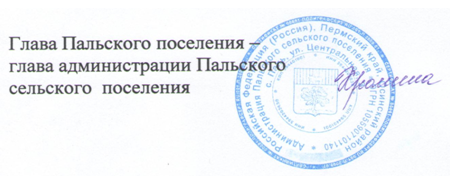 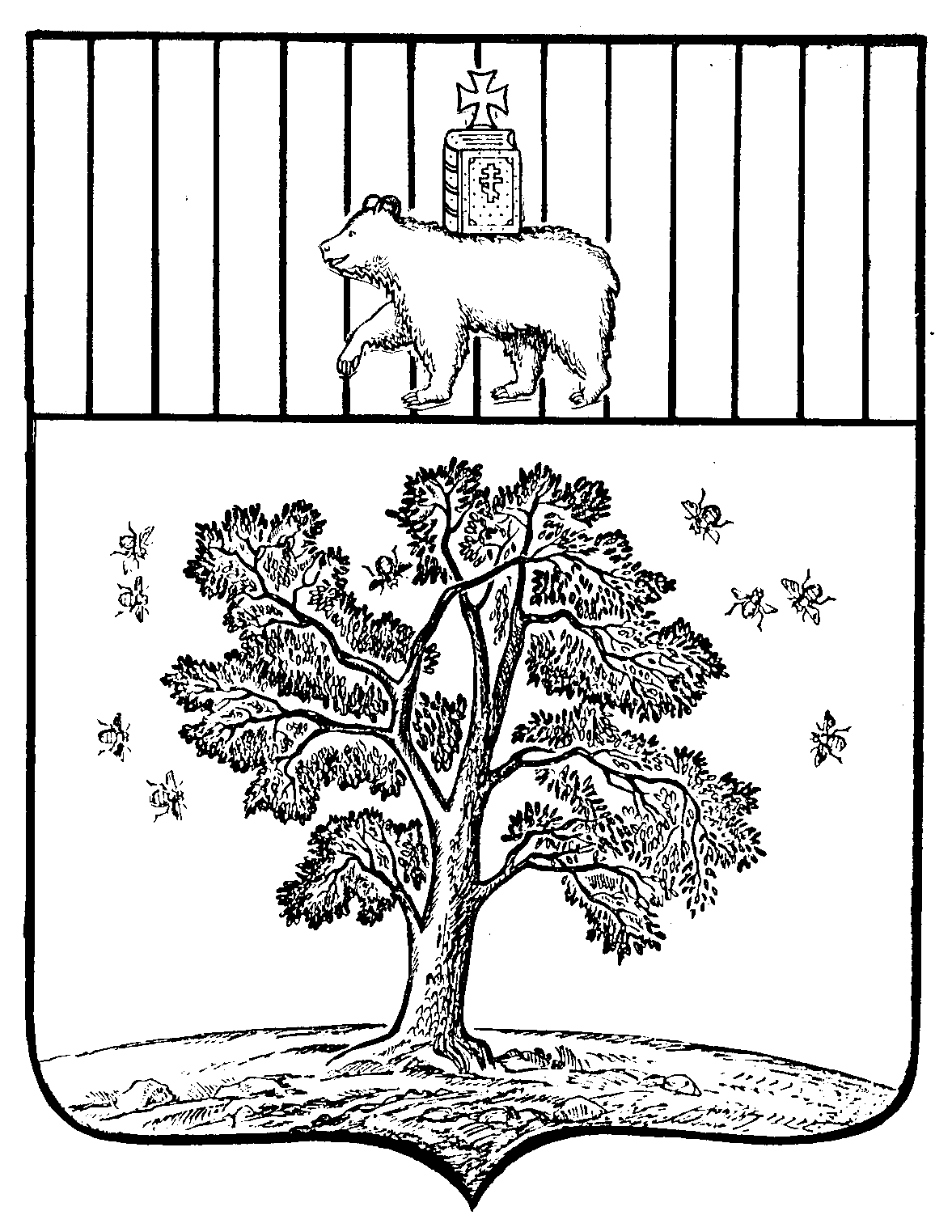 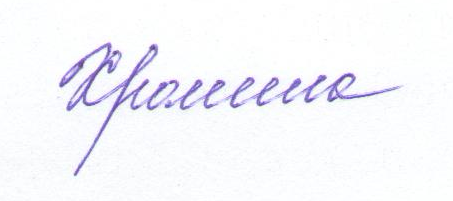 